.Intro: 32 counts (approx. 15 secs) - Start on vocals (no tags or restarts)S1: R Toe Strut, L Toe Strut, R Rocking ChairS2: R Lock Step, Hold, Step L, Pivot ½ R, HoldS3: K Step with Brush (and optional claps)S4: R Jazz Box, Hold, L Jazz Box ¼ L, HoldStart OverThis dance is dedicated to all the communities that stood together, helping each other, after the terrible riots in KZN.With heartfelt thanks to Ileen and the lovely Isolinedance ladies of Pennington, Durban, South Africa.African people dance with verve and gusto; please feel free to express yourself.Email: antoinette.seiler@gmail.comNdi Hamba Nawe (Go With You)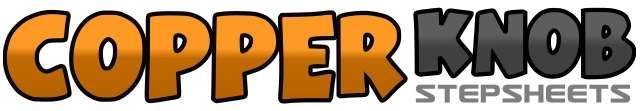 .......Count:32Wall:4Level:Absolute Beginner.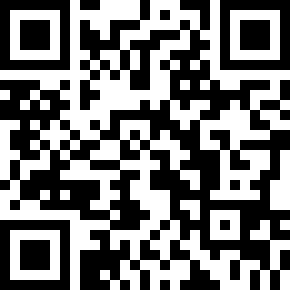 Choreographer:Antoinette Seiler (UK) - July 2021Antoinette Seiler (UK) - July 2021Antoinette Seiler (UK) - July 2021Antoinette Seiler (UK) - July 2021Antoinette Seiler (UK) - July 2021.Music:Ndihamba Nawe - Mafikizolo : (Album: Sibongile)Ndihamba Nawe - Mafikizolo : (Album: Sibongile)Ndihamba Nawe - Mafikizolo : (Album: Sibongile)Ndihamba Nawe - Mafikizolo : (Album: Sibongile)Ndihamba Nawe - Mafikizolo : (Album: Sibongile)........1,2Touch ball of R foot forward, drop R heel down transferring weight on to R3,4Touch ball of L foot forward, drop L heel down transferring weight on to L5,6Rock forward on R, recover weight on L7,8Rock back on R, recover weight on L1,2,3,4Step forward on R, lock L behind R, step forward on R, hold5,6Step forward on L, make ½ turn R over R shoulder (weight forward on R)7,8Step forward on L, hold 6:001,2Step R diagonally forward R, touch L next to R (and clap)3,4Step L diagonally back L, touch R next to L (and clap)5,6Step R diagonally back R, touch L next to R (and clap)7,8Step L diagonally forward L, brush R across L (and clap)1,2,3,4Cross step R over L, step back on L, step R to R side, hold5,6,7,8Cross step L over R, step back on R, make ¼ turn L stepping L to L side, hold 3:00